Machtiging doorlopende SEPA Incasso 
‘Ouderraad IKC de Lindelaar’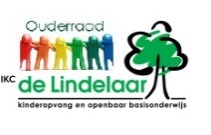 Naam			Ouderraad OBS de Lindelaar
Adres			Homaat 2
Postcode		9431 MK	Plaats 	Westerbork	Land	 Nederland
Incassant ID		NL24LIN587684160000
Kenmerk machtiging	*
Reden betaling 		Ouder- en schoolreisbijdrageNaam		:_____________________________________________________________________
Adres		:_____________________________________________________________________
Postcode	:_________	Plaats	:________________________________________________
Land 		:_________
IBAN	Plaats en datum	:______________________________________________________________________Handtekening
* Het kenmerk van de machtiging staat op uw rekeningafschrift. Zie ook de toelichting voor meer informatieDe bijdrage geldt voor de volgende kinderenToelichting betalen met automatische incassoU kunt betalen met automatische incasso. Bij automatische incasso wordt de ouderbijdrage in het begin van het betreffende schooljaar van de rekening-courant geïncasseerd. Het verschuldigde schoolreisgeld zal in april / mei worden geïncasseerd. De verschuldigde bedragen worden vooraf in het Lindeblad aan u bekend gemaakt.Kenmerk machtiging
Uw incassomachtiging ‘Ouderraad IKC De Lindelaar’ krijgt een uniek kenmerk. Dit kenmerk vindt u terug op uw rekeningafschrift. Wij stellen dit kenmerk op zodra wij de ondertekende machtiging hebben ontvangen. De machtiging gaat in zodra deze is verwerkt in het systeem. Het kenmerk machtiging wordt als volgt samengesteldOR, Gevolgd doorDatum ontvangst getekende machtiging (YYYYMMDD), gevolgd doorLIN, gevolgd doorVolgnummer bestaande uit 5 cijfers.Voorbeeld:	OR20180219LIN00001Terugboeken
Bent u het niet eens bent met de afschrijving? Dan kunt u deze terug laten boeken. Neem hiervoor binnen acht weken na afschrijving contact op met uw bank. U kunt uw bank ook vóór het moment van afschrijving verzoeken om een incasso-opdracht tegen te houden.Door ondertekening van dit formulier geeft u toestemming aan Ouderraad OBS de Lindelaar
om doorlopend incasso-opdrachten te sturen naar uw bank om een bedrag van uw rekening af te schrijven en aan uw bank om doorlopend een bedrag van uw rekening af te schrijven overeenkomstig de opdracht van  Ouderraad OBS de Lindelaar.Als u het niet eens bent met deze afschrijving kunt u deze laten terugboeken. Neem hiervoor binnen acht weken na afschrijving contact op met uw bank. Vraag uw bank naar de voorwaarden.NLVoornaamVoornaamAchternaamGeboortedatum1234